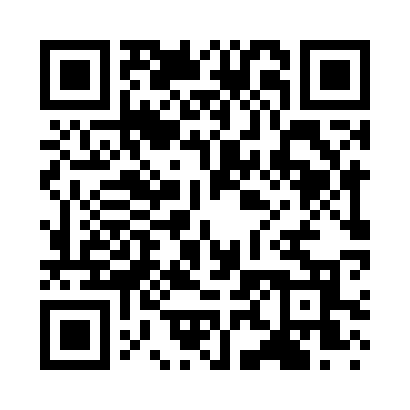 Prayer times for Coosa Pines, Alabama, USAWed 1 May 2024 - Fri 31 May 2024High Latitude Method: Angle Based RulePrayer Calculation Method: Islamic Society of North AmericaAsar Calculation Method: ShafiPrayer times provided by https://www.salahtimes.comDateDayFajrSunriseDhuhrAsrMaghribIsha1Wed4:425:5712:424:247:298:432Thu4:415:5612:424:247:298:443Fri4:405:5512:424:247:308:454Sat4:395:5412:424:247:318:465Sun4:385:5312:424:247:328:476Mon4:365:5212:424:247:328:487Tue4:355:5112:424:247:338:498Wed4:345:5012:424:257:348:509Thu4:335:5012:424:257:358:5110Fri4:325:4912:424:257:358:5211Sat4:315:4812:424:257:368:5312Sun4:305:4712:424:257:378:5413Mon4:295:4612:424:257:388:5514Tue4:285:4612:424:257:388:5615Wed4:275:4512:424:257:398:5716Thu4:265:4412:424:257:408:5817Fri4:255:4412:424:257:408:5918Sat4:245:4312:424:257:419:0019Sun4:245:4212:424:257:429:0120Mon4:235:4212:424:257:439:0221Tue4:225:4112:424:267:439:0322Wed4:215:4112:424:267:449:0423Thu4:205:4012:424:267:459:0424Fri4:205:4012:424:267:459:0525Sat4:195:3912:424:267:469:0626Sun4:185:3912:434:267:479:0727Mon4:185:3812:434:267:479:0828Tue4:175:3812:434:267:489:0929Wed4:175:3812:434:277:489:1030Thu4:165:3712:434:277:499:1031Fri4:165:3712:434:277:509:11